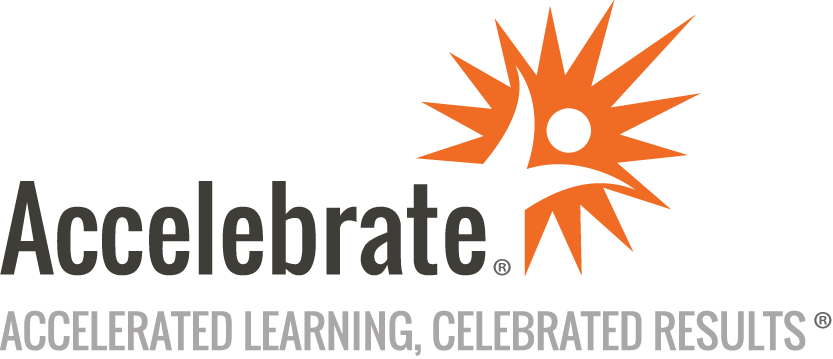 Introduction to Docker and KubernetesCourse Number: CLD-122WA
Duration: 3 daysOverviewThis Docker and Kubernetes training course teaches students how to create and deploy applications using Docker to create containers and Kubernetes (K8s) to manage and deploy those containers. This Docker and K8s course also discusses Continuous Integration.PrerequisitesAll students must be somewhat familiar with Linux and have basic programming skills.MaterialsAll Docker with Kubernetes training attendees receive comprehensive courseware.Software Needed on Each Student PCA complete remote environment is included for each student with the class. You will need Internet access, a modern web browser, and an SSH client to access the environment.ObjectivesCreate a Docker account and obtain an access tokenManage containersBuild imagesWork with Docker ComposeConfigure Minikube/Kubernetes to use a custom Docker accountAccess the Kubernetes APIWork with Kubernetes workloadsSchedule and manage nodesAccess applicationsUse persistent storageWork with HelmBuild CI Pipeline with JenkinsOutlineDocker and Linux Container Technology: Introduction and Use-Cases Modern Infrastructure TerminologyVirtualizationHypervisorsHypervisor TypesType 1 HypervisorsType 2 HypervisorsType 1 vs. Type 2 ProcessingParavirtualizationVirtualization QualitiesDisadvantages of VirtualizationContainerizationVirtualization vs. ContainerizationWhere to Use Virtualization and ContainerizationContainerization: High-LevelPopular Containerization SystemsWhat are Linux ContainersDockerOpenVZSolaris Zones (Containers)Container Orchestration ToolsDocker SwarmKubernetesMesos and MarathonDocker Use-CasesMicroservicesMicroservices and Containers/ClustersDocker in Action Docker BasicsWhere Can I Run Docker?Installing Docker Container EngineDocker ToolboxWhat is Docker?Docker ArchitectureDocker Architecture DiagramDocker ImagesDocker ContainersDocker IntegrationDocker ServicesDocker Application Container Public RepositoryDocker Run CommandStarting, Inspecting, and Stopping Docker ContainersDocker VolumeDockerfileDocker ComposeUsing Docker ComposeDissecting docker-compose.ymlSpecifying servicesDependencies between containersInjecting Environment VariablesManaging Docker State State and Data in DockerVolumesMore About VolumesUses for VolumesWorking With VolumesCreate VolumeUse Volumes with ContainersBind MountsUsing Bind Mountstmpfs MountsStoring Data in the ContainerStorage DriversRemote Data StorageNetworkingThe Default Bridge NetworkUser-Defined Bridge NetworksDocker Network CommandsCreating a User-Defined Bridge NetworkOpen Container Initiative and Container Runtime Interface Open Container Initiative (OCI)DockerDocker Engine ArchitecturerunCcontainerdcontainerd BenefitsCRI-OCRI-O ComponentsKubernetes and CRI-OUsing Container Runtimes with MinikubeDocker Runtime and KubernetesPutting Things TogetherSummaryKubernetes Architecture Kubernetes BasicsWhat is Kubernetes?Container OrchestrationArchitecture DiagramComponentsKubernetes ClusterMaster NodeKube-Control-ManagerNodesPodUsing Pods to Group ContainersLabelLabel SyntaxLabel SelectorAnnotationPersistent StorageResource QuotaInteracting with KubernetesWorking with Kubernetes InstallationStartupKubernetes Toolskubectl Command Line InterfaceAPI ProxyDashboardKubernetes Component HierarchyDeploymentsDeployment CommandsUpdating DeploymentsNetwork ConsiderationsServicesNamespacesLabelsAnnotationsOther Useful CommandsSummaryKubernetes Workload Kubernetes WorkloadManaging WorkloadsImperative commandsImperative Object ConfigurationDeclarative Object ConfigurationConfiguration File SchemaUnderstanding API VersionObtaining API VersionsStateless ApplicationsSample Deployment Manifest FileWorking with DeploymentsStateful ApplicationsSample Stateful Manifest FileWorking with StatefulSetJobsSample Job Manifest FileWorking with Batch JobDaemonSetsSample Daemon Manifest FileRolling UpdatesScheduling and Node Management Kubernetes SchedulerSkip Kubernetes SchedulerScheduling ProcessScheduling Process - Predicates and PrioritiesScheduling AlgorithmKubernetes Scheduling AlgorithmScheduling ConflictsControlling SchedulingLabel SelectorsNode Affinity and Anti-affinityNode Affinity ExampleNode Antiaffinity ExampleTaints and TolerationsManaging Networking Kubernetes Networking ComponentsThe Kubernetes Network ModelNetworking ScenariosContainer-Container CommunicationPod-Pod Communication1.3 Pod-Service CommunicationExternal-Service CommunicationAccessing ApplicationsUseful CommandsContainer Network Interface (CNI)What is CNI’s Role?CNI Configuration FormatSample CNI ConfigurationRunning the CNI PluginsManaging Persistent Storage Storage MethodsContainer OS file system storageDocker VolumesKubernetes VolumesK8S Volume TypesCloud Resource TypesconfigMapsCreating configMaps from LiteralsCreating configMaps from filesUsing configMapsemptyDirUsing an emptyDir VolumeOther Volume TypesPersistent VolumesCreating a VolumePersistent Volume ClaimPersistent VolumePod that uses Persistent VolumeSecretsCreating Secrets from FilesCreating Secrets from LiteralsUsing SecretsSecurity ContextSecurity Context UsageWorking with Helm What is Helm?Installing HelmHelm and KUBECONFIGHelm FeaturesHelm TerminologySearching for Charts with helm CLIAdding RepositoriesHelm Hub - SearchHelm Hub - Chart PageInstalling a ChartUpgrading a ReleaseRolling Back a ReleaseCreating Custom ChartsCommon Chart FilesHelm TemplatesInstalling A Custom ChartPackaging Custom ChartsLogging, Monitoring, and Troubleshooting Differences Between Logging and MonitoringLogging in KubernetesBasic LoggingLogging AgentsFluentd and Elastic StackMonitoring with PrometheusKubernetes and Prometheus - MetricsAlertingDebugging PodsDebugging NodesDebugging Replication Controllers and ServicesUpgrading KubernetesUpgrade ProcessDetermine Which Version to Upgrade ToUpgrade kubeadmUpgrade Control Plane NodeUpgrade kubelet and kubectlUpgrade Worker NodesRecovering From a Failure StateContinuous Integration Fundamentals Jenkins Continuous IntegrationJenkins FeaturesRunning JenkinsDownloading and Installing JenkinsRunning Jenkins as a Stand-Alone ApplicationRunning Jenkins on an Application ServerInstalling Jenkins as a Windows ServiceDifferent types of Jenkins jobConfiguring Source Code Management (SCM)Working with SubversionWorking with GitBuild TriggersSchedule Build JobsPolling the SCMMaven Build StepsConfiguring Jenkins to Access KubernetesJenkins PipelineJenkins Pipeline OutputInstalling Jenkins PluginsConclusion